[기관]에 있는 잠재적 TMIST/EA1151 참여자에게 보내는 모집 서신(선별검사 유방촬영이 예정된 여성)[성명]님께,향후 여성들을 위한 유방암 선별검사를 개인화하는 방법을 개발하는 데 의사들을 돕기 원하십니까? 그렇다면, 유방암 선별검사 연구에 참여하는 것을 고려해 주시겠습니까? 귀하는 [기관]에 유방촬영검사가 예정되어 있기 때문에 미국 국립암센터에서 후원하는 유방암 선별검사 시험, TMIST에 참여할 자격이 될 수도 있습니다. 오늘날에 있어서, 권고되는 유방암 선별검사는 주로 연령에 기준을 두고 있습니다. TMIST에서 획득하는 데이터를 통해, 향후 여성들을 위해 개선된 전략, 즉 유방암이 발생할 개인별 위험에 맞추어 구성한 유방암 선별검사를 개발하고자 합니다. TMIST는 유방단층촬영검사(3D)와 디지털 유방촬영검사(2D)로 두 종류의 유방촬영검사를 연구하고 있습니다. 저희의 유방촬영검사 클리닉은 두 종류의 선별검사법을 모두 제공하고 있지만, 연구자들이 현재로서는 이 둘 중 어느 것이 더 나은 방법인지 정확히 모릅니다. 본 시험은 중요한 인구학적 정보와 함께 모든 유방촬영검사 데이터와 결과를 수집할 것입니다. 저희가 유방암 생물학을 보다 정확히 숙지할 수 있도록 참여자들은 향후 여성들을 돕는 생체저장소를 구축하기 위한 혈액 검체와 유전자 물질을 자발적으로 기여할 수 있습니다.본 연구에 참여하기로 선택할 경우, 귀하의 다음 선별검사 시 3D 유방촬영검사 또는 2D 유방촬영검사 중 하나에 무작위 배정(컴퓨터를 통한 배정)될 것입니다. 귀하는 아마도 추가 4년 동안 연차 선별검사를 받게 될 것입니다. 고위험 요인이 없는 폐경 후 여성일 경우, 선별검사를 2년마다 받게 될 것입니다. 5년이 지난 후에는 다시 귀하의 선택에 따른 선별검사를 받습니다. 귀하의 의무기록을 검토하고 필요 시 전화로 귀하에게 연락하여 최소 3년~최대 8년(선별검사년수 포함) 동안 귀하의 유방암 상태를 추적관찰할 것입니다.이 서신은 본 연구에 대해 저희와 의논하자는 요청을 드리는 것입니다. 본 시험에 참여하는 것은 자발적입니다. 더 자세한 정보를 원하시면, 저희에게 [이메일 주소]로 이메일을 주시거나 [전화번호]로 전화 주십시오. 귀하가 선호하시면 첨부된 연락 허가서를 작성하여 우편료 선납 봉투를 이용해 보내 주셔도 됩니다. 허가서를 수락하는 즉시 귀하에게 연락하여 귀하의 참여를 결정하는 데 도와 드리겠습니다.본 연구에 관하여 다시 연락을 받고 싶지 않으시면, 이메일, 전화 또는 우편으로 저희에게 알려 주십시오. 시간을 내어 고려해 주셔서 감사합니다. 안녕히 계십시오. [연구 관계자 서명 및 이름] 별첨: 연락 허가서 및 
우편료 선납 봉투
연락 허가서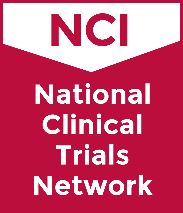 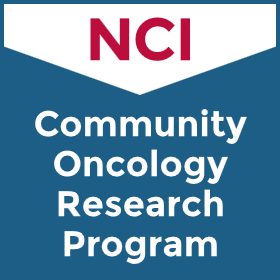 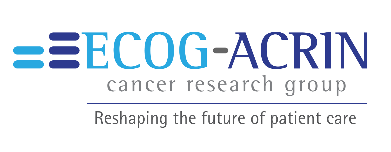 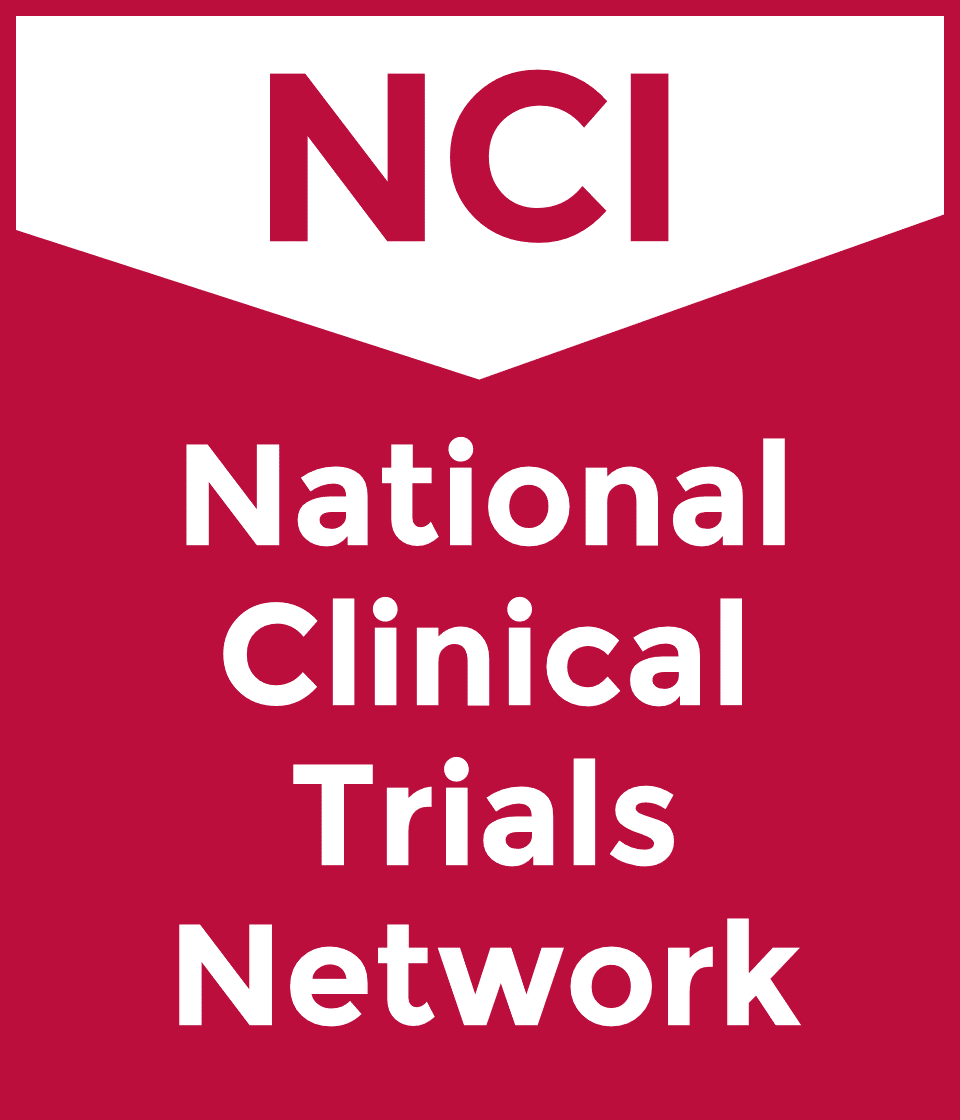 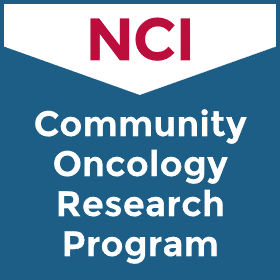 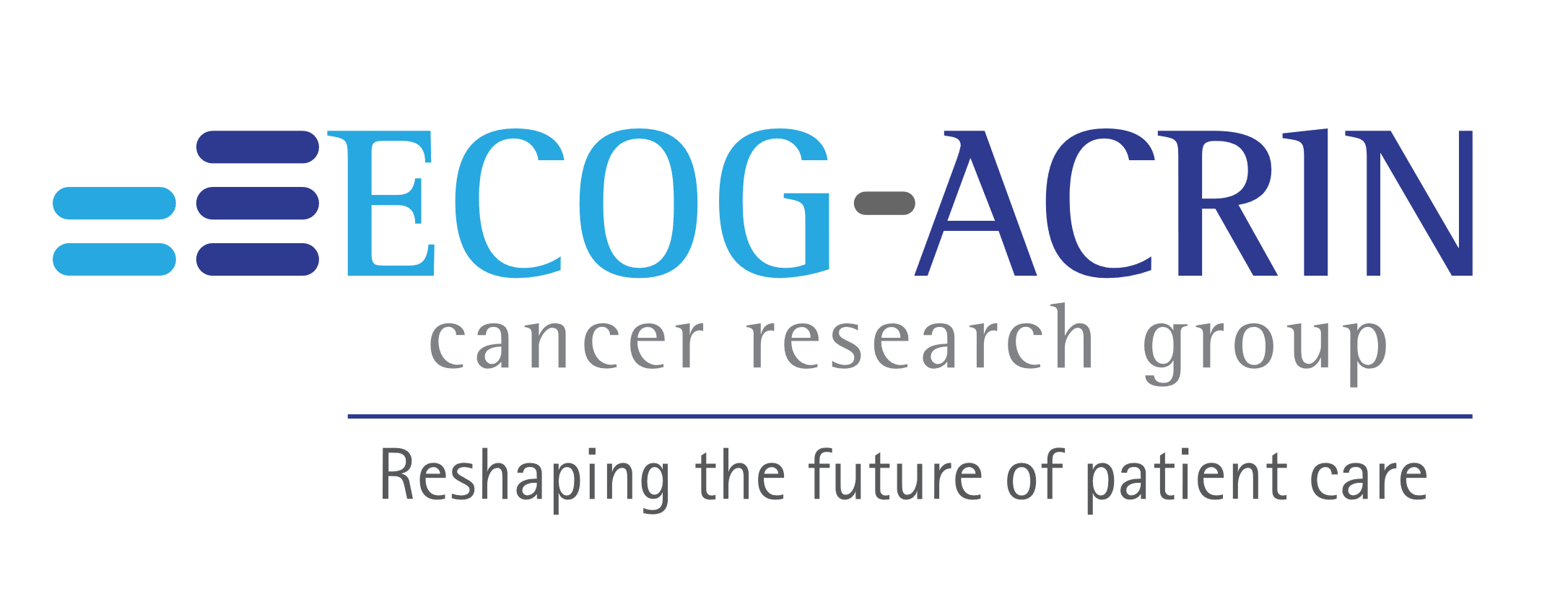 유방단층영상합성 선별검사 시험[Tomosynthesis mammographic imaging screening trial(TMIST)]본 양식을 작성한 후, 제공된 우편료 선납 봉투를 이용해 우송해 주십시오.□	본 연구에 대해 더 자세한 정보를 얻기 원합니다. 나의 연락 정보는 다음과 같습니다: 이름: ________________________________________________________________전화번호: ____________________________________________________________전화 통화 가능한 날짜와 시간: __________________________________________이메일: ________________________________________@____________________□	본인은 본 연구에 관심이 없습니다. 본 연구에 관하여 다시 연락하지 말아 주십시오. 